ȘCOALA GIMNAZIALĂ SECUSIGIU                                                      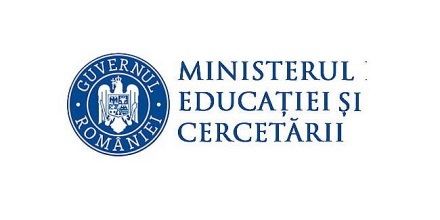 Com. Secusigiu, Jud. Arad                                                                                                                               Tel/Fax: 0257411410                                                                                                  E-mail: scoalasecusigiu55@yahoo.comORAR“ȘCOALA DUPĂ ȘCOALĂ”Nume şi prenume        Data Interval  0rar Suck  IleanaBreharu Nicoleta17.03.202121.04.202119.05.202114-15Stepan IrinaIosif Christina24.03.202128.04.202126.05.202114-15Retegan MihaiBozian Andreea31.03.202105.05.202102.06.202114-15Sărac MagdalenaStepan Roxana07.04.202112.05.202109.06.202114-15Bala MarianaNeamţ SimonaMarţi14-16Cismaş SimonaLuni (cls.a Va)13-15Cismaş SimonaJoi(Cls.VI,VII,VIII)14-16